CATANDUVAS, 05 DE JULHO A 09 DE JULHO DE 2021.NOME COMPLETO:_____________________________________________________________*ESCREVA POR EXTENSO.                                                  25___________________________1-________________            11-___________________        21___________________________3-________________            13-___________________        23___________________________5-________________             15___________________        35___________________________7-________________             17___________________        39___________________________9-_________________           19___________________        47___________________________*RESOLVA OS PROBLEMAS: COLOCAR A OPERAÇÃO DENTRO DO QUADRADO. E A RESPOSTA DO LADO.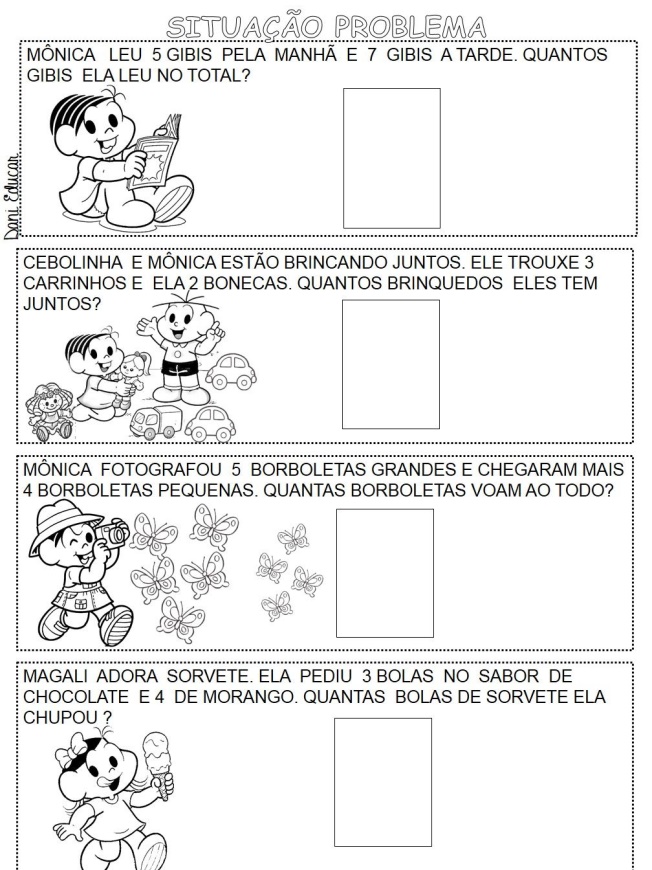 *CONTE E REGISTRE A QUANTIDADE DENTRO DO CÍRCULO. DEPOIS PINTE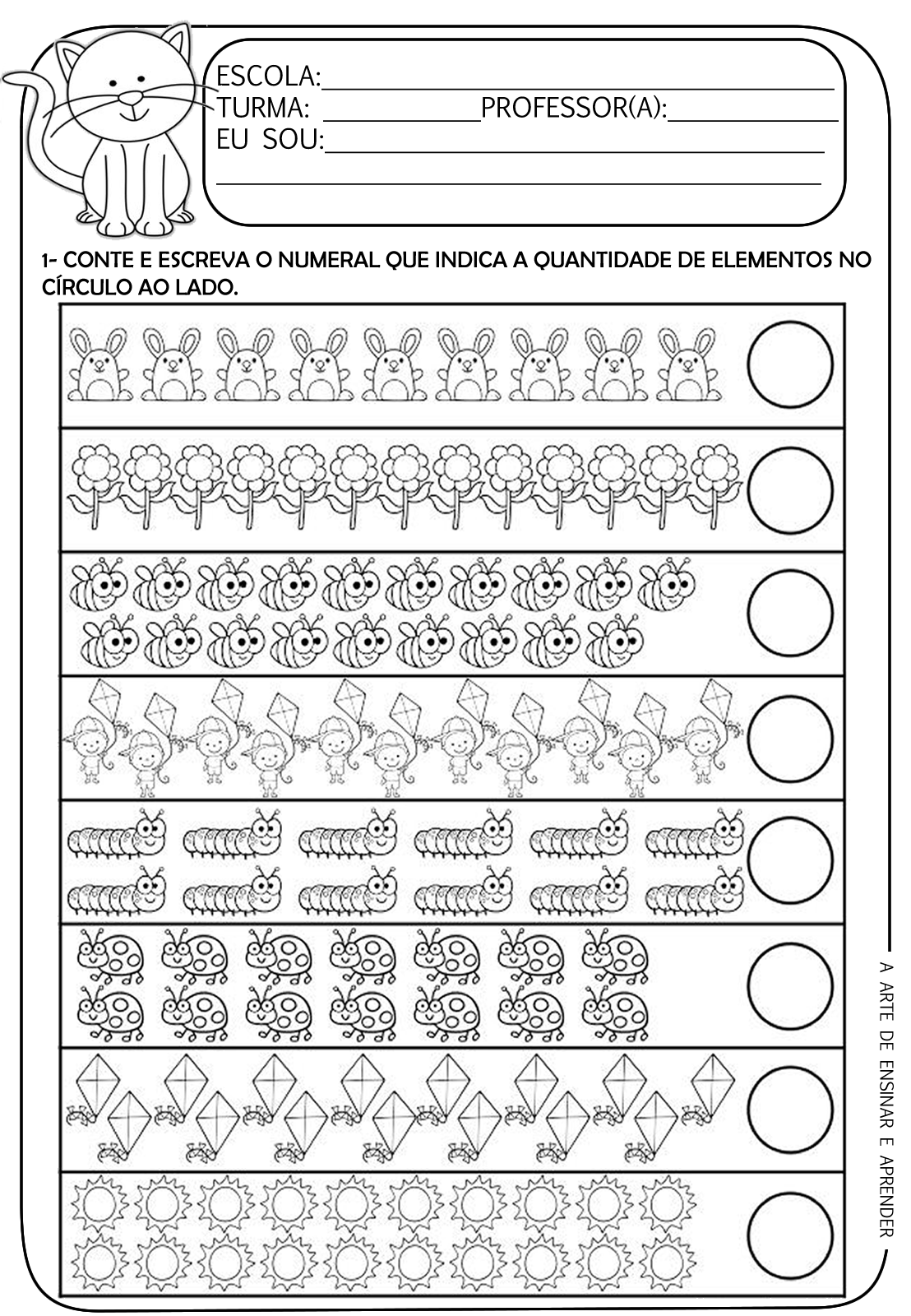 *JUNTE SÓ AS SÍLABAS DO RETÂNGULO E FORME 25 PALAVRAS:____________________________________________________________________________________________________________________________________________________________________________________________________________________________________________________________________________________________________________________________________________________________________________________________________________________________________________________________________________________________________________________________________________________________________________________________________________________________________________________________________________________________________________________________________________________________________________________________________________*SEPARE EM SÍLABAS:JANELA-__________________________                 LUVA_____________________________GALINHA__________________________                FADA______________________________BIGODE___________________________                FIGO______________________________BONECA__________________________                 LAGO_____________________________HIPOPÓTAMO_______________________________      HOJE_________________________*FORME UMA FRASE COM CADA PALAVRA: LARANJA, JACARÉ, JOGO, PANELA, BONECA, HIPOPÓTAMO, GALINHA, LIMONADA, LIQUIDIFICADOR, LOJA, ELEFANTE.____________________________________________________________________________________________________________________________________________________________________________________________________________________________________________________________________________________________________________________________________________________________________________________________________________________________________________________________________________________________________________________________________________________________________________________________________________________________________________________________________________________________________________________________________________________________________________________________________________________________________________________________________________________________________________________________________________________________________________________________________________________________________________________________________________________________________________________________________________________________________________________________________________________________________________________________________________________________________________________________________________________________________________________________________________________________________________________________*RESOLVA A CRUAZADINHA.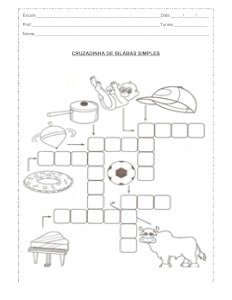 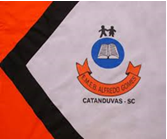 ESCOLA MUNICIPAL DE EDUCAÇÃO BÁSICA ALFREDO GOMES.DIRETORA: IVÂNIA NORA.ASSESSORA PEDAGÓGICA: SIMONE ANDRÉA CARL.ASSESSORA TÉCNICA ADM. TANIA N. DE ÁVILA.PROFESSORA: DANIA CECILIA DAROLD.CATANDUVAS – SCANO 2021 - TURMA 2ºANO MATUTINOBA- BE- BO- CA- CE- CO- CI- DA- DE- DO- FA- FO- FI- GA-GO- GE- HO- HA- JA-  JE –JI – JO –JU - A  LA-  LE- LI- LO.